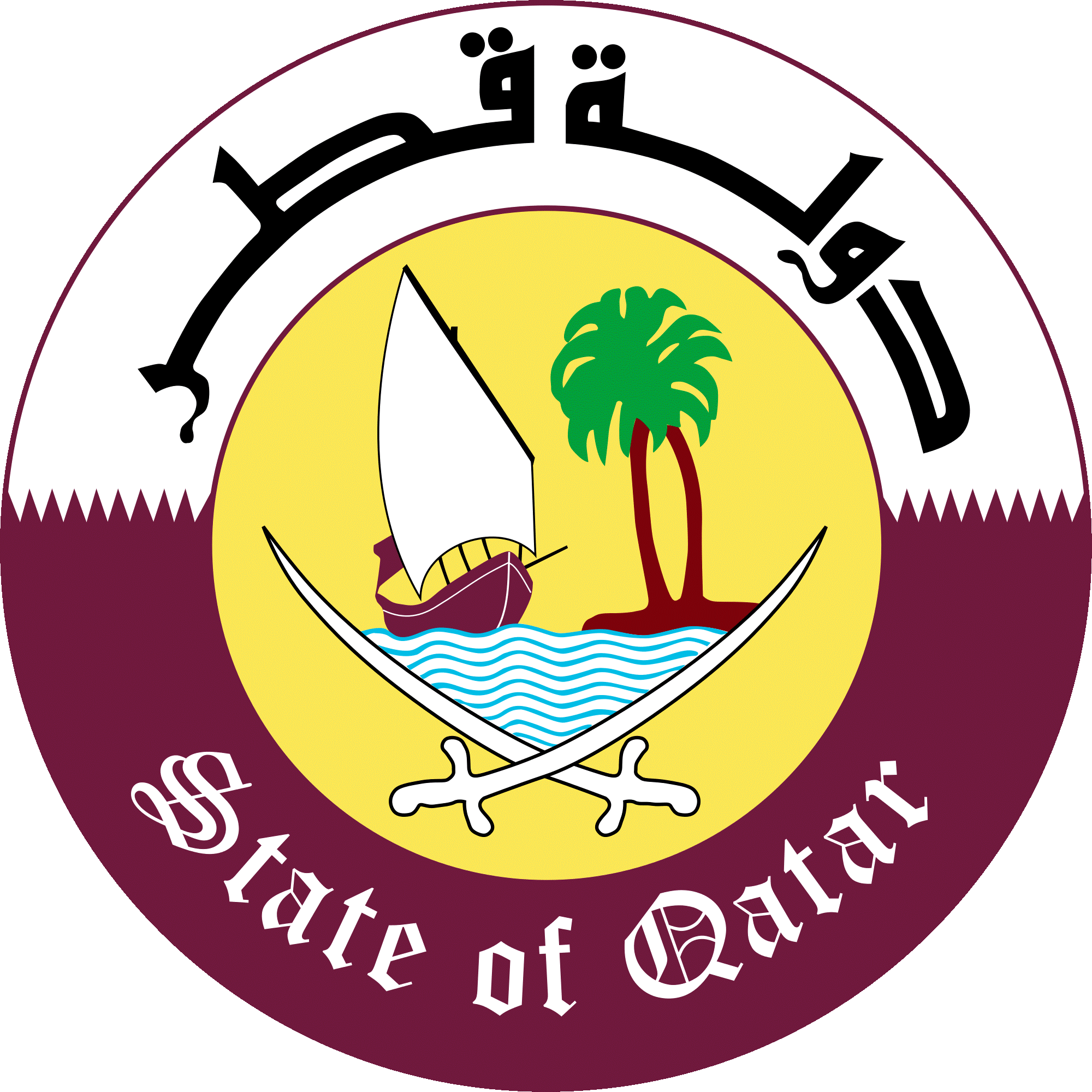 الدورة السابعة والثلاثون للفريق العامل المعني بالاستعراض الدوري الشامل Working Group on the Universal Periodic Review Thirty-seventh sessionاستعراض التقرير الوطني (عُمان)    Review of Oman    كلمة وفد دولة قطريلقيها سعادة السفير/ علي خلفان المنصوري المنـــدوب الدائــــم  H.E. Ambassador Ali Khalfan AL-MANSOURIPermanent Representativeجنيف، 21 يناير 2021السيد الرئيس،يرحب وفد بلادي برئيس وفد سلطنة عُمان الشقيقة ونشكرهم على عرضهم القيم للجهود الحثيثة التي تُبذل لتعزيز وحماية حقوق الإنسان والحريات الأساسية.نُثني على التطورات التشريعية والمؤسسية التي شهدتها البلاد منذ الاستعراض السابق، لا سيما الانضمام الى ثلاثة اتفاقيات دولية رئيسية في مجال حقوق الانسان، كما نُثمن إعداد رؤية (عمان 2040)، ونأمل ان تسهم في الارتقاء بحالة حقوق الانسان وتحقيق الازدهار والتنمية المستدامة.  ونُشيد أيضا بالتعاون والالتزام الذي تبديه الحكومة العمانية مع الآليات الدولية والإقليمية المعنية بحماية حقوق الانسان. ويود وفد بلادي ان يتقدم بالتوصيات التالية: مواصلة الجهود الرامية لمواجهة انتشار فيروس كوفيد-19، والتصدي للصعوبات الاقتصادية والاجتماعية الناجمة عنه. تعزيز الجهود المبذولة لمكافحة الاتجار بالبشر، وضمان حقوق الضحايا وتوفير الحماية والمساعدة لهم.المضي قدما في تنفيذ استراتيجية العمل الاجتماعي والاستراتيجية الوطنية للطفولة بما يعزز تنفيذ اهداف التنمية المستدامة 2030. وشكرا السيد الرئيس. 